North East Lincolnshire BOROUGH COUNCILThe North East Lincolnshire Borough Council (Abbey Area Residents Parking Scheme)  (No. 18-22) Order 2019North East Lincolnshire Council, hereinafter referred to as “the Council”, in exercise of powers conferred upon it under Sections 1, 2, 4, 45 and 46, and Part IV of Schedule 9 of the Road Traffic Regulation Act 1984 (hereinafter referred to as ‘The Act of 1984) as amended, and of all other enabling powers and after consultation with the Chief Officer of Police in accordance with Part III of Schedule 9 to The Act of 1984 hereby make the following Order.
1	Commencement and Citation1.1	This Order shall come into operation on the 01 day of May, 2020 and may be cited as The North East Lincolnshire Borough Council (Abbey Area Residents Parking Scheme) (No. 18-22) Order 2019.2	Definitions within this Order 2.1	In this Order, except where the context otherwise requires, the following expressions have the meanings hereby respectively assigned to them:
“A PERSON AUTHORISED BY THE COUNCIL” means a person employed in accordance with Section 76 of The Act of 2004 to carry out the functions therein;	“THE ACT OF 1984” means The Road Traffic Regulation Act 1984;	“THE ACT OF 2004” means the Traffic Management Act 2004;“TSRGD2016” means the Traffic Signs Regulations and General Directions 2016, as amended;“ARTICLE” means the Article of this Order unless otherwise stated and includes reference to any paragraph to that Article referred to by number or letter;“CARER” means anyone, as determined from time to time by the Council, who performs a caring function in the community and can include registered Carers, home Carers, doctors, district nurses, professional Carers and other medical practitioners. “CARER PERMIT” means a Permit issued at the absolute discretion of the Council following an application under Article 7.9 of this order to a person who or organisation which is construed as a Carer;“CIVIL ENFORCEMENT OFFICER” means a person employed by, or on behalf of, the Council under the provisions of Part 6 of The Act of 2004 and in accordance with Section 76 of The Act of 2004 authorised to enforce the restrictions imposed by this Order and to carry out the functions therein; “COUNCIL” means The North East Lincolnshire Borough Council and includes any parking services contractors or authorised agents appointed by or acting on behalf of the Council for the purposes of any function under the provisions of this Order;“DELIVERING” or “DELIVERY” or “COLLECTION” means a continuous activity during which Goods or Merchandise are Loaded or Unloaded from a vehicle to adjacent premises or nearby premises including a reasonable time for the checking of those Goods or Merchandise for the purpose of their Delivery or Collection;“DISABLED PERSON’S BADGE” shall bear the same meaning as in the Local Authorities Traffic Orders (exemptions for disabled persons) regulations 2000 (as modified or superseded from time to time).“DISABLED PERSON’S PARKING DISC” shall bear the same meaning as in the Local Authorities Traffic Orders (exemptions for disabled persons) regulations 2000 (as modified or superseded from time to time).“DRIVER” in relation to the vehicle left, Waiting or Parked in a Parking Place respectively, means the person driving the vehicle at the time it was left, Waiting or Parked in the Parking Place or the person deemed to be the Driver by a Police Officer in uniform or a Civil Enforcement Officer in uniform acting under the terms of this Order;“EMERGENCY” means a situation that poses an imminent risk to health, life, property or environment which requires immediate intervention.“EMERGENCY VEHICLE” has the same meaning as in Regulation 3(2) of the Road Vehicle Lighting Regulations 1989.“ENACTMENT” means any enactment, whether public, general or local, and includes any order, bylaw rule, regulation, scheme or other instrument having effect by virtue of an enactment;“FEE” in relation to parking Permits and Waivers means a non-refundable charge levied by the Council for undertaking the administration work associated with parking Permits or Waivers;“FUNERAL AND WEDDING VEHICLES” means those vehicles attending funerals or weddings to which Penalty Charge Notices will not be issued pursuant to the Council’s Civil Parking Enforcement Procedures 2010 as it relates to Funerals and Weddings;“GOODS” and “MERCHANDISE” means Goods of any kind whether animate or inanimate and includes Postal Packets of any kind that require transportation by a vehicle; “HOTEL” or “GUEST HOUSE” means any property used for the purpose of a business of letting rooms to individuals upon payment; “HOUSEHOLD” means a house or flat which has its own postal address. In the case of sub-divided properties the establishment of an individual address is subject to any appropriate planning consent having been obtained for the sub-division of the property and the paying of separate Council Tax;“LOADING” and “UNLOADING” means a continuous activity during which Goods or Merchandise are placed in or taken from a vehicle that is Parked or Waiting at premises or adjacent to premises or nearby premises for the purpose of Delivery or Collection of those Goods or Merchandise provided that the Loading, Unloading, Delivery and/or Collection activities are completed in a time deemed reasonable by a Police Officer in uniform, Civil Enforcement Officer in uniform or A Person Authorised by the Council.  Where no signs of Loading or Unloading activity are observed over the Observation Period it will be deemed that Loading or Unloading is not taking place; “OBSERVATION PERIOD” means a period of time during which a Police Officer in uniform, Civil Enforcement Officer in uniform or A Person Authorised by the Council undertakes observations pursuant to the Council’s Parking Enforcement Policy;“OWNER” or “REGISTERED KEEPER” in relation to a vehicle, means a person by whom such vehicle is kept and used. In determining who was the Owner on the date on which the vehicle was Parked or Waiting it shall be presumed that the Owner is the person recorded as the Registered Keeper by the Driver and Vehicle Licensing Agency and or named in the vehicle registration document as the Registered Keeper of the vehicle or the person who has the use of such vehicle in the course of his / her employment and who is entitled to use such vehicle as though he / she were the Registered Keeper thereof;“PARK” and “PARKED” refer to the stopping of a vehicle in any Parking Place and it remaining at rest for some time whether or not the Driver is still in the vehicle;“PARKING PLACE” means any Parking Place With Payment or Parking Place Without Payment;“PARKING PLACE WITH PAYMENT” means any of the sides or lengths of carriageway specified in Schedules 6 and as shown indicatively on the Plans which is provided for the leaving of a vehicle and indicated by Traffic Signs;“PARKING PLACE WITHOUT PAYMENT” means any of the sides or lengths of carriageway specified in Schedules 5 and as shown indicatively on the Plans which is provided for the leaving of a vehicle and indicated by Traffic Signs;“PENALTY CHARGE” means a Penalty Charge relating to a parking contravention and payable in accordance with Regulation 4 of the Civil Enforcement of Parking Contraventions (England) General Regulations 2007 or any subsequent legislation so enabling;“PENALTY CHARGE NOTICE” has a meaning given by Regulation 8(1) of the Civil Enforcement of Parking Contraventions (England) General Regulations 2007 or any subsequent legislation so enabling;“PERMIT(S)” means any physical or electronic Permit(s) with code identifier G01 issued by the Council under the provisions of this Order;“PERMIT HOLDER” means a person or organisation to whom a Permit has been issued under the provisions of this Order;“THE PLANS” means the schedules and drawings attached to this Order indicating the extents of parking restrictions.“POSTAL PACKET(S)” has the same meaning as in Section 87 of the Post Office Act 1953;“POTENTIAL PERMIT HOLDER” Is any Resident or Hotel or Guest House or business within the black intermittent boundary line shown on the drawing attached to this order.“PROHIBITED HOURS” means in relation to each individual Prohibited Road the hours whereby Waiting is prohibited during the specific hours as specified in Schedules 2, 3 and 4 and shown indicatively in The Plans to this Order.“PROHIBITED ROAD” means any of the sides or lengths of roads specified in Schedules 2, 3 and 4 and as shown indicatively on The Plans where Waiting is prohibited. “RELEVANT POSITION” in respect of:a Disabled Person’s Badge means exhibited on the windscreen, dashboard or fascia of the vehicle with the obverse side facing forwards on the nearside of and immediately behind the windscreen or where the vehicle does not have a windscreen, dashboard or fascia, in a conspicuous position on the vehicle orientated so that the whole of the information on the front of the badge is clearly legible from the outside of the vehicle;a physical Permit means exhibited on the windscreen, dashboard or fascia of the vehicle with the obverse side facing forwards on the nearside of and immediately behind the windscreen or where the vehicle does not have a windscreen, dashboard or fascia, in a conspicuous position on the vehicle orientated so that the whole of the information on the front of the Permit is clearly legible from the outside of the vehicle;a physical Waiver means exhibited on the windscreen, dashboard or fascia of the vehicle with the obverse side facing forwards on the nearside of and immediately behind the windscreen or where the vehicle does not have a windscreen, dashboard or fascia, in a conspicuous position on the vehicle orientated so that the whole of the information on the front of the Waiver is clearly legible from the outside of the vehicle“RESIDENT” means a person whose principal residence is at premises where the postal address of which is within the black intermittent boundary line shown on the drawing to this Order.“RESTRICTED HOURS” means Monday to Saturday between the hours of 8am to 6pm;“SECURITY VEHICLE” means a vehicle designed or adapted for or in use for the conveyance of bullion, monies and currency and other securities;“STATUTORY UNDERTAKER(S)” has the same meaning as in Section 329 of the Highways Act 1980;“TELECOMMUNICATION SYSTEM” has the same meaning as in the Telecommunications Act 1984;“TRAFFIC SIGN” means a sign or road marking of any size, colour and type prescribed or authorised under, or having effect as though prescribed or authorised under, TSRGD2016;“TRAILER” has the same meaning as that in Section 136 of the Act of 1984;“TSRGD2016” means the Traffic Signs Regulations and General Directions 2016.“UNIVERSAL SERVICE PROVIDER” and “UNIVERSAL POSTAL SERVICE” shall bear the same meanings as in the Postal Services Act 2000;“VISITOR PARKING PERMIT” means a Permit issued by the Council under the provisions of this Order on application by a Resident to enable the parking of a vehicle belonging to a bona fide visitor to a Resident to park in such a Parking Place With Payment;“WAIT” and “WAITING” refer to the stopping of a vehicle and it remaining at rest for some time whether or not the Driver is still in the vehicle and a vehicle shall be deemed to be Waiting for any period in the same Prohibited Road or Parking Place if any part of it is below the vehicle or the vehicle’s load (if any) whether or not the vehicle is moved during that period;“WAIVER” means an electronic or hard copy exemption issued by or on behalf of the Council for the purposes of this Order permitting a specified vehicle to Wait in specified circumstances on a length or lengths of road where the Waiting of that vehicle would otherwise be restricted or prohibited under the terms and charges applicable at the time of issue.2.2	For the purpose of this Order unless otherwise specified all references to any documents including Statutory Instruments, Regulations and policies and procedures of the Council relate to the current version of those documents as amended or substituted from time to time. 2.3	For the purpose of this Order the prohibitions and restrictions contained in the Articles to this Order and shown on the attached Plans shall apply to the full extent of the public highway.2.4	Unless the content otherwise required, the words in the singular shall include the plural and in the plural shall include the singular.2.5	Any reference in this Order to a numbered Article shall, unless the context requires otherwise, be construed as a reference to the Article bearing that number in this Order and any reference to the Schedules or Plans is a reference to the Schedules or Plans incorporated into this Order.2.6	For the purpose of this Order a vehicle shall be taken as waiting on a length of road if any point on that length of road is below the vehicle or its load (if any).2.7	The prohibitions imposed by this Order shall be in addition to and not in derogation of any restriction, prohibition or requirement imposed by any Regulations or Orders made or having effect as if made under The Act of 1984, or by or under any other enactment.2.8	For the purposes of this Order, North East Lincolnshire Council accepts no responsibility for any inaccuracies contained in the Ordnance Survey data relied upon in the preparation of The Plans attached to this Order. Where a restriction applies to the edge of a length of carriageway or highway (adjacent to the kerb) that restriction will continue to apply to the actual edge of carriageway or highway irrespective of changes to either the carriageway width or to the underlying Ordnance Survey data.2.9	If a Court, the Department for Transport, the Traffic Penalty Tribunal or the Traffic Enforcement Centre declares any part of this Order to be invalid or un-enforceable, such declaration shall not invalidate the remainder of the Order.2.10	The Interpretation Act 1978 shall apply for the interpretation of this Order as it applies for the interpretation of an Act of Parliament.3.	Revocations3.1 	Those Orders listed in Schedule 1 shall from the date this Order comes into operation be revoked in part so that the said Orders shall not impose any restriction or designate any parking place as an on street parking place on the lengths of road described in the table to Schedule 1.4	Exemptions4.1	Nothing in Articles 5.1 and 7.2 to this Order shall render it unlawful to cause or permit any vehicle to Wait in any of the Prohibited Roads or in any Parking Place With Payment or for so long as it may be necessary to enable a person to board or alight from the vehicle. 4.2	Nothing in Articles 5.1, 6.1, 6.3 and 7.2 to this Order shall render it unlawful to cause or permit any vehicle to Wait in any of the Prohibited Roads or in any Parking Place for so long as it may be necessary to enable the Delivery or Collection of Goods including where Goods are Loaded onto or Unloaded from the vehicle provided that Loading or Unloading is carried out in one continuous operation.4.3	Nothing in Articles 5.1, 6.1, 6.2, 6.3, 6.4, 7.2, 7.3 and 7.4 to this Order shall render it unlawful to cause or permit any vehicle to Wait in any of the Prohibited Roads or in any Parking Place for so long as it may be necessary to enable the vehicle, if it cannot conveniently be used for such purpose in any other road and close proximity to the site is essential, to be used for the purpose of any Emergency building operation, demolition or excavation, or the maintenance or improvement or reconstruction of the said lengths or sides of road or any works connected with any Statutory Undertaker’s apparatus for the supply of gas, water or electricity or of any Telecommunications System. 4.4	Nothing in Articles 5.1, 6.1, 6.3 and 7.2 to this Order shall render it unlawful to cause or permit any vehicle to Wait in any of the Prohibited Roads or in any Parking Place for so long as it may be necessary to enable the vehicle, if it cannot conveniently be used for such purpose in any other road, to be used in the service of the local authority in pursuance of statutory powers or duties. 4.5	Nothing in Articles 5.1, 6.1, 6.3 and 7.2 to this Order shall render it unlawful to cause or permit any vehicle to Wait in any of the Prohibited Roads or in any Parking Place for so long as it may be necessary to enable the vehicle of a Universal Service Provider (to Wait whilst Postal Packets addressed to premises adjacent to that road are being Unloaded from the vehicle or having Unloaded therefrom are being delivered or while Postal Packets are being collected from premises or posting boxes adjacent to that road, provided that the vehicle cannot reasonably be used for such purpose in any other road and for as long as may be necessary in conjunction with these purposes. 4.6	Nothing in Articles 5.1, 6.1, 6.2, 6.3, 6.4, 7.2, 7.3 and 7.4 to this Order shall render it unlawful to cause or permit any vehicle to Wait in any of the Prohibited Roads or in any Parking Place for so long as it may be necessary to enable an Emergency Vehicle to be used in the course of an Emergency. 4.7	Nothing in Articles 5.1, 6.1, 6.2, 6.3, 6.4, 7.2, 7.3 and 7.4 to this Order shall render it unlawful to cause or permit any vehicle to Wait in any of the Prohibited Roads or in any Parking Place for so long as it may be necessary to enable the vehicle to be used in any case where the person in control of the vehicle: is required by law to stop or Wait or is permitted to stop or Wait by a Police Officer in uniform or Civil Enforcement Officer in uniform;is obliged to stop so as to prevent an accident; oris prevented from proceeding by circumstances outside their control.4.8	Nothing in Articles 5.1, 6.1, 6.3, 6.4, 7.2 and 7.4 to this Order shall render it unlawful to cause or permit any vehicle to Wait or Park in any of the Prohibited Roads or in any Parking Place for so long as it may be necessary to enable the vehicle to be Loaded or unloaded whilst it is in actual use in connection with the removal of furniture and effects from one office or dwelling house to another or to such premises from a depository or from such premises to a depository notwithstanding anything contained in Article 4.2 above as to Waiting in Prohibited Roads or Parking Places.4.9	Nothing in Articles 5.1 and 7.2 to this Order shall render it unlawful to cause or permit any vehicle to Wait in any of the Prohibited Roads or in any Parking Place With Payment for so long as it may be necessary to enable a Security Vehicle to be used in the course of Delivering or collecting cash to/from properties in any of the Prohibited Roads or in any Parking Place With Payment and being a vehicle specifically designed for that purpose. 4.10	Nothing in Articles 5.1 and 7.2 to this Order shall apply to Funeral and Wedding Vehicles at a funeral or wedding.4.11	Nothing in Articles 5.1, 6.1, 6.3, 6.4, 7.2 and 7.4 of this Order shall prevent any person from causing or permitting any vehicle to Wait in any of the Prohibited Roads or in any Parking Place provided that permission has been obtained from the Council by means of a Waiver provided that any physical waiver shall be displayed in the Relevant Position. In the event that a driver is requested to move the vehicle by a Police Officer in uniform or Civil Enforcement Officer in uniform the driver shall comply with these instructions. 4.12	Nothing in Articles 5.1 and 7.2 of this Order shall apply so as to prevent any person from causing or permitting any vehicle to Wait in any of the Prohibited Roads or in any Parking Place With Payment for so long as may be necessary to enable the vehicle if it cannot be used for such purpose without Waiting in any of the Prohibited Roads or in any Parking Place With Payment to be used in connection with the removal of any item in the highway where such moving may be reasonably necessary for the purpose of preventing obstruction. 4.13	Nothing in Article 5.1 of this Order shall render it unlawful to cause or permit a vehicle which displays in the Relevant Position a Disabled Person’s Badge and a Disabled Person’s Parking Disc (on which the Driver, or other person in charge of the vehicle, has marked the time at which the period of Waiting began) to Wait in any of the Prohibited Roads for a period not exceeding three hours (not being a period separated by an interval of less than one hour from the previous period of Waiting by the same vehicle in the same length of road). 4.14	Nothing in Articles 6.1 and 6.3 of this Order shall apply so as to prevent the Driver of a Disabled Person’s Vehicle which displays in the Relevant Position a Disabled Person’s Badge to Wait in any of the Parking Places Without Payment.5	Provisions relating to Prohibition of Waiting restrictions5.1	Save as provided in Articles 4.1, 4.2, 4.3, 4.4, 4.5, 4.6, 4.7, 4.8, 4.9, 4.10, 4.11, 4.12 and 4.13 of this Order no person shall, except upon the direction or with the permission of a Police Officer in uniform or of a Civil Enforcement Officer in uniform cause or permit any vehicle (and/or drawn Trailer) to Wait in the Prohibited Roads during the Prohibited Hours.6	Provisions relating to Parking Places Without Payment 6.1	Save as provided in Articles 4.2, 4.3, 4.4, 4.5, 4.6, 4.7, 4.8, 4.9, 4.10, 4.11, and 4.14 the Driver of a vehicle (and/or drawn Trailer) shall not permit it to Wait in a Parking Place Without Payment for longer than the maximum period permitted for Waiting specified in relation to those Parking Places Without Payment.6.2	Save as provided in Articles 4.3, 4.6 and 4.7 the Driver of a vehicle shall not permit it to Wait in a Parking Place otherwise than wholly within the limits of that Parking Place as indicated by Traffic Signs.6.3	Save as provided in Articles 4.2, 4.3, 4.4, 4.5, 4.6, 4.7, 4.8, 4.11 and 4.14 when a vehicle has left a Parking Place Without Payment after Waiting thereon, the Driver thereof shall not within 2 hours after its leaving permit it to Wait again upon that Parking Place Without Payment.6.4	Save as provided in Articles 4.3, 4.6, 4.7, 4.8, and 4.11 the Driver of a vehicle drawing a Trailer shall not permit the vehicle or the Trailer to Wait in a Parking Place unless they have been disconnected and for the purposes of this Order the vehicle and the Trailer shall be deemed to be separate vehicles and the Driver shall be deemed to be the Driver of each of the said vehicles.7 	Provisions relating to Parking Places With Payment7.1	The Parking Places With Payment are designated as parking places for the purposes of section 45 of the Act of 1984.7.2	Save as provided in Articles 4.1, 4.2, 4.3, 4.4, 4.5, 4.6, 4.7, 4.8, 4.9, 4.10, 4.11 and 4.12 of this Order the Driver of a vehicle shall not permit it to Wait or Park in a Parking Place With Payment during the Restricted Hours unless the vehicle has a valid Permit issued following an application as described in Articles 7.7 to 7.10 inclusive for that vehicle and that Parking Place With Payment, or a Waiver for the Parking Place With Payment and that any Physical Permit or Waiver is displayed in the Relevant Position. For the avoidance of doubt a Driver of a vehicle who is complying with Article 6 above shall not be in breach of this Article 7.2.7.3	Save as provided in Articles 4.3, 4.6 and 4.7 the Driver of a vehicle shall not permit it to Wait in a Parking Place otherwise than wholly within the limits of that Parking Place as indicated by Traffic Signs.7.4	Save as provided in Articles 4.3, 4.6, 4.7, 4.8, and 4.11 the Driver of a vehicle drawing a Trailer shall not permit the vehicle or the Trailer to Wait in a Parking Place unless they have been disconnected and for the purposes of this Order the vehicle and the Trailer shall be deemed to be separate vehicles and the Driver shall be deemed to be the Driver of each of the said vehicles.7.5	When a vehicle is left in a Parking Place With Payment in contravention of the provision contained in Article 7.2 of this Order, A Person Authorised by the Council may remove the vehicle or arrange for it to be removed from that Parking Place With Payment.Classes of vehicles for which Permits are applicable7.6		Subject to the provisions of this Order, Permits may be issued to classes of vehicles as approved by the Council’s Permit Parking Policy.Entitlement to, Issue and Application for Permits		RESIDENTS, HOTEL OR GUEST HOUSE AND BUSINESS PERMITS7.7		i) A Potential Permit Holder who is the Owner of a vehicle or vehicles of the class specified may apply to the Council for the issue of a permit or permits in respect of the vehicle(s) up to and including any set limit on the number of Permits as the Council may from time to time determine and any such application shall be made on a form issued by and obtainable from the Council and shall include the particulars and information required by such form to be supplied together with any payment of such Fee as the Council may from time to time determine.		ii) The Council reserve the right to consider applications from individuals who reside outside the ‘Eligible address boundary line’ as shown on The Plans, and are therefore not a Potential Permit Holder. Such individuals may only be considered for inclusion in the scheme under exceptional mitigating circumstances.VISITOR PARKING PERMITS7.8		A Potential Permit Holder may apply to the Council for the issue of a Visitor Parking Permit(s) for use by visitor(s) to the Resident up to and including any set limit on the number of Visitors Parking Permits as the Council may from time to time determine and any such application shall be made on a form issued by and obtainable from the Council and shall include the particulars and information required by such form to be supplied together with any payment of such Fee as the Council may from time to time determine.CARER PERMITS7.9		Any Carer or representative of a Carer or member of an organisation approved from time to time by the relevant Council policy may apply to the Council for the issue to them of a Carer Permit for the leaving of a vehicle of the class specified in a Parking Place With Payment in which such Permits are valid provided that the Council may require such specific and supportive information as it considers appropriate.7.10		The Council may at any time require an applicant for any Permit to produce to an officer of the Council or authorised agent such evidence in respect of an application for a Permit made to them as they may reasonably require to verify any particulars or information given to them or in respect of any Permit issued to them as they may reasonably require to verify that the Permit is valid.	
SURRENDER OF PERMITS7.11		A Permit Holder may surrender a Permit to the Council or authorised agent at any time and shall surrender such permit to the Council or authorised agent on the occurrence of any one of the surrender events described in Article 7.13.		WITHDRAWAL OF PERMITS7.12		The Council or authorised agent may, by notice in writing served on the Permit Holder at the address shown by that person on the application for the Permit or at any other address believed to be that person’s residence, withdraw a Permit if it appears to the Council or its authorised agent that any one of the surrender events has occurred or decline to issue any Permit if any Permit has been improperly used in the past and the Permit Holder shall surrender the Permit to the Council or authorised agent within 48 hours of the receipt of the aforementioned notice.
SURRENDER EVENTS7.13		Each of the following is a surrender event:		i)	the Permit Holder ceases to be a Potential Permit Holder;	ii)	the Permit Holder ceasing to be the named Driver, Owner or Registered Keeper of the vehicle in respect of which the Permit was issued;	iii)	the vehicle in respect of which such Permit was issued being adapted or used in such a manner that it is no longer a vehicle of the class specified;	iv)	the issue of a duplicate Permit or Visitor Parking Permit by the Council under the provisions of this Order;	v)	the Permit being defaced, mutilated, altered or duplicated by a Resident or a third party with permission of said Resident;	vi)	in the event that the permit holder who is not a Potential Permit Holder and was granted a Permit due to exceptional mitigating circumstances under paragraph 7.7 ii, if the Permit Holder moves away from the premises they were in at the time of the award of the Permit and/or if the exceptional mitigating circumstances no longer apply then that shall also be a surrender event.
VALIDITY OF PERMIT7.14	A Permit shall cease to be valid at the expiration of the period specified thereon or on the occurrence of any of the surrender events, whichever is earlier.7.15	All Permits shall be renewable annually or such other period as the Council from time to time may determine, subject to information being provided under Article 7.10 and any new Fee being paid.7.16		A Permit will cease to be valid if:		i)	the details have been altered or defaced;	ii)	any additional details required as a condition of the Permit are not exhibited; or	iii)	the details cannot be easily read from outside the vehicle.DUPLICATE PERMITS7.17	If a Permit is accidently mutilated or defaced or the figures or particulars thereon have become illegible or the colour of the Permit has become altered by fading or otherwise, a Permit Holder shall surrender it to the Council and apply to the Council for the issue of a replacement Permit. 7.18	If a Permit is lost or destroyed, the Permit Holder may apply to the Council for the issue of a duplicate Permit. 7.19	On application under the provisions of this Order, the Council being satisfied as to the circumstances as indicated, and on payment of any Fee as the Council may from time to time determine, shall issue a replacement or duplicate Permit so marked and upon such issue the original Permit shall become invalid.7.20	All the provisions of this Order shall apply to the replacement or duplicate permit to same extent as they applied to the original Permit.	
FORM OF PERMIT7.21	A permit shall include the following particulars:	i)	The registration mark of the vehicle in respect of which the Permit has been issued provided that in exceptional circumstances at the absolute discretion of the Council the vehicle registration mark may be omitted;	ii)	The expiry date which, subject to the provisions pertaining to surrender or withdrawal, the Permit shall remain valid;	iii)	An indication that the Permit has been issued by the Council; and	iv)	A code (G01) or identification indicating the location or parking area for which the Permit is valid.REFUND OF CHARGE PAID7.22		A Permit Holder who surrenders a Permit to the Council before the Permit becomes valid or after the Permit becomes valid may be entitled to a refund of such proportion of the Permit Fee as the Council may from time to time determine.8	Power to suspend use of Parking Places8.1	A Police Constable in uniform, Civil Enforcement Officer in uniform or A Person Authorised by the Council in that behalf may suspend the use of a Parking Place or any part thereof whenever they consider such suspension reasonably necessary:for the purpose of facilitating the movement of traffic or for promoting its safety; orfor any purpose specified in Article 4.3 of this Order.8.2	A Police Officer in uniform when conferring the power of 8.1(a) may only suspend the use of a Parking Place for no longer than twenty-four hours.8.3	Any person suspending the use of a Parking Place or any part thereof in accordance with the provisions of Articles 8.1 and 8.2 shall thereupon place or cause to be placed in or adjacent to that Parking Place or the part thereof the use of which is suspended, a Traffic Sign indicating that Waiting by vehicles is prohibited.8.4	No person shall cause or permit a vehicle to be present in any Parking Place or part thereof during a period of suspension unless permitted in accordance with the reasons for the suspension.8.5	Subject to the proviso hereto, when a vehicle and/or Trailer is left in a Parking Place or part thereof in contravention of any of the provisions contained in Article 8.4 of this Order, A Person Authorised by the Council may remove the vehicle and/or Trailer or arrange for it to be removed from that Parking Place or part thereof.8.6	Any person removing a vehicle or altering its position by virtue of Article 8.5 of this Order may do so by towing or driving the vehicle or in such other manner as they may think necessary to enable them to remove it as aforesaid and may take such measures in relation to the vehicle as necessary to enable the vehicle to be removed or to alter the position of the vehicle as the case may be and shall make such arrangements as may be reasonably necessary for the safe custody of the vehicle.9	Waivers9.1		Upon receipt of an application duly made under the provisions of this Order, the Council upon being satisfied that the applicant satisfies the requirements and on receipt of any Fee that the Council may from to time determine may issue to the applicant a Waiver provided that the Council may impose such conditions on the use of the Waiver as it considers appropriate and that any limit applying to the number of Waivers issued is not exceeded.9.2		A Waiver may be cancelled at any time at the sole discretion of the Council and shall thereupon immediately cease to be valid. Notification of such cancellation shall be in writing served on the person to whom such Waiver was issued by sending the same to the Waiver holder at the address shown by that person on the application for the Waiver, or at any other address believed to be that persons place of abode, requiring that person to surrender the Waiver to the Council within 48 hours of receipt of the aforementioned notice.10	Contravention and Penalty ChargeCONTRAVENTION AND PENALTY CHARGE NOTICES10.1	Where a vehicle has been left in contravention of the restrictions imposed by this Order, a Penalty Charge shall be incurred, the amount of which will be set by North East Lincolnshire Borough Council under the provisions of The Act of 2004 relating to the Civil Enforcement Areas and Special Enforcement Areas.  10.2	Where a Penalty Charge is payable, a Penalty Charge Notice shall be issued by a Civil Enforcement Officer in accordance with The Act of 2004.
MANNER OF PAYMENT OF PENALTY CHARGE NOTICE10.3	The Penalty Charge shall be paid within 28 days payable to North East Lincolnshire Borough Council under the terms referred to in the said Notice.
RESTRICTION ON REMOVAL OF PENALTY CHARGE NOTICE10.4	Where a notice has been attached to a vehicle in accordance with the provisions of The Act of 2004, no person not being the Driver of the vehicle or duly authorised representative of the Council shall remove the notice from the vehicle unless authorised to do so by the Driver.SCHEDULE 1 – REVOCATIONS
The Borough of North East Lincolnshire Council (Introduction of Limited Waiting Parking Places) (Abbey Road, Grimsby) (No. 17-19) Order 2017.The North East Lincolnshire Borough Council (Prohibition and Restriction of Waiting, Clearways and On Street Parking) (Consolidation) Order 2010 (as amended) The Borough of North East Lincolnshire (Consolidation of Orders made for On-Street Parking Places) (Grimsby) (No. 07-06) Order 2007SCHEDULE 2 – PROHIBITED ROADS“Prohibition of Waiting: No Waiting at Any Time” SCHEDULE 3 – PROHIBITED ROADS“Prohibition of Waiting: No Waiting Monday to Saturday 8am-6pm”SCHEDULE 4 – PROHIBITED ROADS“Prohibition of Waiting: No Waiting Monday to Saturday 10-11am & 2.30-3.30pm”SCHEDULE 5 – PARKING PLACES WITHOUT PAYMENT “Limited Waiting Monday to Saturday 8am - 6pm, 2 hours No return within 2 hours”SCHEDULE 6 – PARKING PLACES WITH PAYMENT

“Permit Holder G01 Parking Monday to Saturday 8am - 6pm”This Order is executed 

By North East Lincolnshire Borough Council

Acting by two Authorised Signatories on this 20		Day of 		March			2020.K. ThompsonAuthorised SignatoryR. SchofieldAuthorised SignatorySTREETSIDELENGTHS OF ROADABBEY DRIVE EASTBoth Full extentABBEY DRIVE WESTBothFull extentABBEY PARK ROADEasterly kerblineFrom the extended South Easterly kerbline of ABBEY ROAD in a southerly direction  to a point 10.5m south east of the extended South Easterly kerbline of ABBEY DRIVE WESTABBEY PARK ROADWesterly kerblineFrom the extended South Easterly kerbline of ABBEY ROAD in a southerly direction to a point 10.4m south east of the extended South Easterly kerbline of ABBEY DRIVE WESTABBEY ROADNorth Westerly kerblineFrom a point 17.8m south west of the extended Westerly kerbline of WELHOLME AVENUE in a north easterly direction to the easterly property boundary of No. 1 ABBEY ROADABBEY ROADSouth Easterly kerblineFrom a point 15.1m south west of the extended Westerly kerbline of WELHOLME AVENUE in a north easterly direction to a point adjacent to the easterly property boundary of No. 1 ABBEY ROADABBOTSWAYBothFull extentMANOR AVENUENorth Easterly to South Easterly kerblineFrom the extended North Westerly kerbline of ABBEY ROAD in a north westerly and then north easterly direction to the dead-end of MANOR AVENUE, denoted by bollards.MANOR AVENUESouth Westerly to North Westerly kerblineFrom the extended North Westerly kerbline of ABBEY ROAD in a north westerly and then north easterly direction to the dead-end of MANOR AVENUE, denoted by bollards.ST OLAFS GROVEBothFull extentWELHOLME AVENUEEasterly kerblineFrom the extended  south easterly kerbline of ABBEY ROAD in a southerly direction to a point 38.9m south east of the extended South Easterly kerbline of ABBEY ROAD.WELHOLME AVENUEWestFrom the extended south easterly kerbline of ABBEY ROAD in a southerly direction to a point 38.3m south east of the extended south easterly kerbline ABBEY ROAD.WELLOWGATENorth Easterly kerblineFrom a point 18m north west of the extended North Westerly kerbline of ABBEY ROAD in a south easterly direction to the southern extent of WELLOWGATEWELLOWGATESouth Westerly kerblineFrom a point 12.1m north west of the  extended North Westerly kerbline of ABBEY ROAD in a south easterly direction to the southern extent of WELLOWGATESTREETSIDELENGTHS OF ROADABBEY DRIVE EASTNorth Westerly kerblineFrom a point 2m south west of the extended South Westerly kerbline of AINSLIE STREET in a south westerly direction to a point 38.8mm south west of the extended South Westerly kerbline of AINSLIE STREET, a distance of 36.8m.ABBEY DRIVE EASTNorth Westerly kerblineFrom the extended North Easterly kerbline of WELLOWGATE in a north easterly direction for a distance of 10m.ABBEY DRIVE EASTNorth Westerly kerblineFrom the extended South Westerly kerbline of WELLOWGATE in a south westerly direction for a distance of 13.5m.ABBEY DRIVE EASTNorth Westerly kerblineFrom a point 23.6m south west of the extended South Westerly kerbline of WELLOWGATE in a south westerly direction to a point 38.6m south west of the extended South Westerly kerbline of WELLOWGATE, a distance of 15m.ABBEY DRIVE EASTNorth Westerly kerblineFrom the extended North Easterly kerbline of ABBEY DRIVE EAST in a north easterly direction for a distance of 6.8m.ABBEY DRIVE EASTNorth Easterly kerblineFrom the extended North Westerly kerbline of ABBEY DRIVE EAST in a north westerly direction for a distance of 7.8m.ABBEY DRIVE EASTNorth Easterly kerblineFrom the extended South Easterly kerbline of ABBEY ROAD in a south easterly direction for a distance of 9.4m.ABBEY DRIVE EASTSouth Easterly kerblineFrom a point 2.3m south west of the extended South Westerly kerbline of AINSLIE STREET in a south westerly direction to a point 34.7m south west of the extended South Westerly Kerbline of AINSLIE STREET, a distance of 32.4m.ABBEY DRIVE EASTSouth Easterly kerblineFrom the extended Easterly kerbline of ST OLAFS GROVE in a north easterly direction for a distance of 9m.ABBEY DRIVE EASTSouth Easterly kerblineFrom the extended Westerly kerbline of ST OLAFS GROVE in south westerly direction for a distance of 9m.ABBEY DRIVE EASTSouth Easterly kerblineFrom the extended North Easterly kerbline of ABBOTSWAY in a north easterly direction for a distance of 9.8m.ABBEY DRIVE EASTSouth Easterly kerblineFrom the extended South Westerly kerbline of ABBOTSWAY in a south westerly direction to the South Westerly kerbline of ABBEY DRIVE EAST, a distance of 25.7m.ABBEY DRIVE EASTSouth Westerly kerblineFrom the South Easterly kerbline of ABBEY DRIVE EAST in a north westerly direction to the extended South Easterly kerbline of ABBEY ROAD, a distance of 113m. ABBEY DRIVE WESTSouth Westerly kerblineFrom the extended South Easterly kerbline of ABBEY ROAD in a south easterly direction for a distance of 9.3m.ABBEY DRIVE WEST Northerly kerblineFrom the extended Easterly kerbline of ABBEY PARK ROAD in an easterly direction for a distance of 9.8m.ABBEY DRIVE WESTNortherly to Westerly kerblineFrom a point 89.4m east of the Easterly kerbline of ABBEY PARK ROAD in a easterly and then northerly direction to a point 18.7m south of the Southern property boundary of no. 14 ABBEY DRIVE WEST, a distance of 25.4m.ABBEY DRIVE WESTNorth Easterly to Westerly kerblineFrom the extended South Easterly kerbline of ABBEY ROAD in a south easterly and then southerly direction to the extended North Easterly kerbline of ABBOTSWAY.ABBEY DRIVE WESTSoutherly kerblineFrom the extended South Westerly kerbline of ABBOTSWAY in a westerly direction for a distance of 29m.ABBEY DRIVE WESTSoutherly kerblineFrom a point 79.8m east of the extended Easterly kerbline of ABBEY PARK ROAD in a westerly direction to a point 64.4m east of the extended Easterly kerbline of ABBEY PARK ROAD, a distance of 15.4m. ABBEY DRIVE WESTSoutherly kerblineFrom the extended Easterly kerbline of ABBEY PARK ROAD in a easterly direction for a distance of 10m.ABBEY PARK ROADEasterly kerblineFrom the extended South Easterly kerbline of ABBEY ROAD in a southerly direction for a distance of 29.5m.ABBEY PARK ROADEasterly kerblineFrom the extended Northerly kerbline of ABBEY DRIVE WEST in a northerly direction for a distance of 10.5m.ABBEY PARK ROADEasterly kerblineFrom the extended Southerly kerbline of ABBEY DRIVE WEST in a southerly direction for a distance 10.5m.ABBEY PARK ROADWesterly kerblineFrom the extended South Easterly kerbline of ABBEY ROAD in a southerly direction for a distance of 15.3m.ABBEY PARK ROADWesterly kerblineFrom a point 27m south of the extended South Easterly kerbline of ABBEY ROAD in a southerly direction to a point 44.5m south of the extended South Easterly kerbline of ABBEY ROAD, a distance of 17.5m.ABBEY PARK ROADWesterly kerblineFrom a point 10.8m north of the extended Northerly kerbline of ABBEY DRIVE WEST in a southerly direction to a point 18.7m south of the Northerly kerbline of ABBEY DRIVE WEST, a distance of 29.6m.ABBEY ROADNorth Westerly kerblineFrom a point adjacent to the South Westerly property boundary of no.81 ABBEY ROAD in a north easterly direction to a point adjacent to the North Easterly property boundary of no.79 ABBEY ROAD, a distance of 16.9m.ABBEY ROADNorth Westerly kerblineFrom the extended South Westerly kerbline of MANOR AVENUE in a south westerly direction for a distance of 10.3m.ABBEY ROADNorth Westerly kerblineFrom the extended North Easterly kerbline of MANOR AVENUE in a north easterly direction for a distance of 9.9m.ABBEY ROADNorth Westerly kerblineFrom the extended South Westerly kerbline of WELLOWGATE in a south westerly direction for a distance of 15.3m. ABBEY ROADNorth Westerly kerblineFrom the extended North Easterly kerbline of WELLOWGATE in a north easterly direction for a distance of 19.8m.ABBEY ROADNorth Westerly kerblineFrom a point adjacent to the Western property boundary of no. 5 ABBEY ROAD in a north easterly direction to a point adjacent to the North Easterly property boundary of No. 1 ABBEY ROAD, a distance of 16.2m.ABBEY ROADSouth Easterly kerblineFrom a point 12m south west of the extended Westerly kerbline of AINSLIE STREET in a south westerly direction to the extended North Easterly kerbline of WELLOWGATE, a distance of 93.8m. ABBEY ROADSouth Easterly kerblineFrom the extended South Westerly kerbline of WELLOWGATE in a south westerly direction for a distance of 22.7m.ABBEY ROADSouth Easterly kerblineFrom the extended North Easterly kerbline of ABBEY DRIVE EAST in a north easterly direction for a distance of 10m. ABBEY ROADSouth Easterly kerblineFrom the extended South Westerly kerbline of ABBEY DRIVE EAST to the extended North Easterly kerbline of ABBEY DRIVE WEST, a distance of 19.5m.ABBEY ROADSouth Easterly kerblineFrom the extended South Westerly kerbline of ABBEY DRIVE WEST in a south westerly direction for a distance of 14.7m.ABBEY ROADSouth Easterly kerblineFrom the extended North Easterly kerbline of ABBEY PARK ROAD in a north easterly direction for a distance of 14.3m.ABBEY ROADSouth Easterly kerblineFrom the extended South Westerly kerbline of ABBEY PARK ROAD in a south westerly direction for a distance of 15m.ABBEY ROADSouth Easterly kerblineFrom the extended North Easterly kerbline of WELHOLME AVENUE in a north easterly direction for a distance of 15.5m.ABBEY ROADSouth Easterly kerblineFrom the extended South Westerly kerbline of WELHOLME AVENUE in a south westerly direction for a distance of 15.1m.ABBOTSWAYNorth Easterly kerblineFrom the extended Easterly kerbline of ABBEY DRIVE WEST in a south easterly direction for a distance of 13m.ABBOTSWAYSouth Westerly kerblineFrom the extended South Easterly kerbline of ABBEY DRIVE WEST in a south easterly direction and around the dead-end access to property no. 27 Abbotsway for a distance of 51m.ABBOTSWAYNorth Easterly kerblineFrom the extended South Easterly kerbline of ABBEY DRIVE EAST in a southerly easterly direction for a distance of 14.7m.ABBOTSWAYSouth Westerly kerblineFrom the extended South Easterly kerbline of ABBEY DRIVE EAST in a southerly easterly direction for a distance of 14.5m.MANOR AVENUESouth Westerly kerblineFrom the extended North Westerly kerbline of ABBEY ROAD in a north westerly direction to a point 9.3m north west of the  extended North Westerly kerbline of ABBEY ROAD.MANOR AVENUESouth Westerly to North Westerly kerblineFrom a point 2.1m north west of the North Westerly property boundary of No.27 MANOR AVENUE in a north westerly and then north easterly direction to a point 5.4m south west of the dead-end of Manor Avenue denoted by bollards, a distance of 20.5m.MANOR AVENUENorth Easterly kerblineFrom the extended North Westerly kerbline of ABBEY ROAD in a north westerly direction to a point 9.3m north west of the  extended North Westerly kerbline of ABBEY ROAD.MANOR AVENUENorth Easterly kerblineFrom a point 33.3m north west of the extended North Westerly kerbline of ABBEY ROAD in a north westerly direction to a point 43.3m north west of the extended North Westerly kerbline of ABBEY ROAD, a distance of 10m.MANOR AVENUENorth Easterly to South Easterly kerblineFrom a point 3.7m north west of the North Westerly property boundary of No. 20 MANOR AVENUE in a north westerly and then north easterly direction to a point 5.4m south west of the dead-end of MANOR AVENUE denoted by bollards, a distance of 11.3m.ST OLAFS GROVEEasterly kerblineFrom the extended South Easterly kerbline of ABBEY DRIVE EAST in a southerly direction for a distance of 6.9m.ST OLAFS GROVEWesterly kerblineFrom the extended South Easterly kerbline of ABBEY DRIVE EAST in a southerly direction (including the western side of the cul-de-sac) up to the eastern boundary of the path link situated at the southern extent of St Olafs Grove, a distance of 57m.WELHOLME AVENUEEasterly kerblineFrom the extended South Easterly kerbline of ABBEY ROAD in a southerly direction for a distance of 16.6m.WELHOLME AVENUEWesterly kerblineFrom the extended South Easterly kerbline of ABBEY ROAD in a southerly direction for a distance of 15.8m.WELLOWGATENorth Easterly kerblineFrom the extended South Easterly kerbline of ABBEY ROAD in a south easterly direction for a distance of 18m.WELLOWGATENorth Easterly kerblineFrom a point 34.1m south east of the extended South Easterly kerbline of ABBEY ROAD in a south easterly direction to a point 43.1m south east of the extended South Easterly kerbline of ABBEY ROAD, a distance of 9m.WELLOWGATENorth Easterly kerblineFrom the extended Northern kerbline of ABBEY DRIVE EAST in a north westerly direction for a distance of 11.4m.WELLOWGATESouth Westerly kerblineFrom the extended South Easterly kerbline of ABBEY ROAD in a south easterly direction for a distance of 18.5m.WELLOWGATESouth Westerly kerblineFrom a point 68.5m south east of the extended South Easterly kerbline of ABBEY ROAD to a point 83.5m south east of the extended South Easterly kerbline of ABBEY ROAD, a distance of 15m.WELLOWGATESouth Westerly kerblineFrom the extended northerly kerbline of ABBEY DRIVE EAST in a north westerly direction for a distance of 10m.WELLOWGATENorth Easterly kerblineFrom the extended North Westerly kerbline of ABBEY ROAD in a north westerly direction for a distance of 18.1m.WELLOWGATESouth Westerly kerblineFrom the extended North Westerly kerbline of ABBEY ROAD in a north westerly direction for a distance of 12.1m.STREETSIDELENGTHS OF ROADABBEY ROADNorth Westerly kerblineFrom a point 17.8m south west of the extended Westerly kerbline of WELHOLME AVENUE in a north easterly direction to a point 22.3m north east of the extended Westerly kerbline of WELHOLME AVENUE, a distance of 39.4m.ABBEY ROADNorth Westerly kerblineFrom a point 35.1m south west of the extended Westerly kerbline of ABBEY PARK ROAD in a north easterly direction to a point 23.5m north east of the extended Westerly kerbline of ABBEY PARK ROAD, a distance of 58.6m.ABBEY ROADNorth Westerly kerblineFrom a point 10.3m south west of the extended South Westerly kerbline of MANOR AVENUE in a south westerly direction to a point 36.9m south west of the extended South Westerly kerbline of MANOR AVENUE, a distance of 26.6m.ABBEY ROADNorth Westerly kerbline From a point 10m north east of the extended North Easterly kerbline of MANOR AVENUE in a north easterly direction to a point 15.3m south west of the extended South Western kerbline of WELLOWGATE, a distance of 87m.ABBEY ROADSouth Easterly kerblineFrom a point 14.8m north east of the extended Easterly kerbline of WELHOLME AVENUE in a north easterly direction to a point 15.1m south west of the extended Westerly kerbline of ABBEY PARK ROAD, a distance of 109.5m.ABBEY ROADSouth Easterly kerblineFrom a point 14.3m north east of the extended Easterly kerbline of ABBEY PARK ROAD in a north easterly direction to a point 14.7m south west of the extended South Westerly kerbline of ABBEY DRIVE WEST, a distance of 60.8m.ABBEY ROADSouth Easterly kerblineFrom a point 10m north east of the extended North Easterly kerbline of ABBEY DRIVE EAST in a north easterly direction to a point 22.7m south west of the extended South Westerly kerbline of WELLOWGATE, a distance of 27.6m.WELHOLME AVENUEEasterly kerblineFrom a point 16.6m south of the extended South Easterly kerbline of ABBEY ROAD in a southerly direction to a point 39.2m south of the extended South Easterly kerbline of ABBEY ROAD, a distance of 22.6m.WELHOLME AVENUEWesterly kerblineFrom a point 15.8m south of the extended South Easterly kerbline of ABBEY ROAD in a southerly direction to a point 38m south of the extended South Easterly kerbline of ABBEY ROAD, a distance of 22.2m.STREETSIDELENGTHS OF ROADABBOTSWAYEasterly to Southerly kerblineFrom a point 14.7m south of the extended South Easterly kerbline of ABBEY DRIVE EAST in a southerly and then westerly direction to a point 2.8m west of the westerly property boundary of no. 21 ABBOTSWAY, a distance of 107.6m.ABBOTSWAYWesterly to Northerly kerblineFrom a point 14.5m south of the extended South Easterly kerbline of ABBEY DRIVE EAST in a southerly and then north westerly direction to a point 13m south east of the extended South Easterly kerbline of ABBEY DRIVE WEST, a distance of 120m.STREETSIDELENGTHS OF ROADABBEY DRIVE EASTNorth Westerly kerblineFrom a point 40.9m south west of the extended South Westerly kerbline of AINSLIE STREET in a south westerly direction to a point 57.5m south west of the extended South Westerly kerbline of AINSLIE STREET, a distance of 16.6m.ABBEY DRIVE EASTNorth Westerly kerblineFrom a point 13.6m south west of the extended  South Westerly kerbline of WELLOWGATE in a south westerly direction to a point 23.6m south west of the  extended South Westerly kerbline of WELLOWGATE, a distance of 10m.ABBEY DRIVE EASTNorth Westerly kerblineFrom a point 38.6m south west of the extended South Westerly kerbline of WELLOWGATE in a south westerly direction to a point 58.7m south west of the  extended South Westerly kerbline of WELLOWGATE, a distance of 20.1m.ABBEY DRIVE EASTNorth Easterly kerblineFrom a point 9.4m south east of the extended South Easterly kerbline of ABBEY ROAD in a south easterly direction to a point 101.4m south east of the extended South Easterly kerbline of ABBEY ROAD, a distance of 92m.ABBEY DRIVE EASTSouth Easterly kerblineFrom a point 9m north east of the extended Easterly kerbline of ST OLAFS GROVE in north easterly direction to a point 24.2m north east of the extended Easterly kerbline of ST OLAFS GROVE, a distance of 15.2m.ABBEY DRIVE EASTSouth Easterly kerblineFrom a point 9m south west of the extended Westerly kerbline of ST OLAFS GROVE in a south westerly direction to a point 43m south west of the  extended Westerly kerbline of ST OLAFS GROVE, a distance of 34m.ABBEY DRIVE WESTSoutherly kerblineFrom a point 87.1m east of the extended Easterly kerbline of ABBEY PARK ROAD in a westerly direction to a point 79.8m east of the extended Easterly kerbline of ABBEY PARK ROAD, a distance of 7.3m.ABBEY DRIVE WESTSoutherly kerblineFrom a point 64.4m east of the extended Easterly kerbline of ABBEY PARK ROAD in a westerly direction to a point 10m east of the extended Easterly kerbline of ABBEY PARK ROAD, a distance of 54.4m.ABBEY DRIVE WESTSouth Westerly to Westerly kerblineFrom a point 9.3m south east of the extended South Easterly kerbline of ABBEY ROAD in a south easterly and then southerly direction to a point 155.5m south east of the extended South Easterly kerbline of ABBEY ROAD, a distance of 146.2m.ABBEY DRIVE WESTNortherly kerblineFrom a point 9.8m east of the extended Easterly kerbline of ABBEY PARK ROAD in a easterly direction to a point 89.4m east of the extended Easterly kerbline of ABBEY PARK ROAD, a distance of 79.6m.ABBEY PARK ROADEasterly kerblineFrom a point 29.5m south of the extended South Easterly kerbline of ABBEY ROAD in a southerly direction to a point 10.5m north of the extended Northerly kerbline of ABBEY DRIVE WEST, a distance of 94.1m.ABBEY PARK ROADWesterly kerblineFrom a point 15.3m south of the extended South Easterly kerbline of ABBEY ROAD in a southerly direction to a point 27m south of the extended South Easterly kerbline of ABBEY ROAD, a distance of 11.8m.ABBEY PARK ROADWesterly kerblineFrom a point 44.5m south of the extended South Easterly kerbline of ABBEY ROAD in a southerly direction to a point 10.8m north of the extended Northerly kerbline of ABBEY DRIVE WEST, a distance of 74.4m.ABBEY ROADNorth Westerly kerblineFrom a point 22.3m north east of the extended Westerly kerbline of WELHOLME AVENUE in a north easterly direction to a point 61m north east of the extended Westerly kerbline of WELHOLME AVENUE, a distance of 38.7m.ABBEY ROADNorth Westerly kerblineFrom a point 78.9m north east of the extended Westerly kerbline of WELHOLME AVENUE in a north easterly direction to a point 35.1m south west of the extended Westerly kerbline of ABBEY PARK ROAD, a distance of 33m.ABBEY ROADNorth Westerly kerblineFrom a point 23.5m north east of the extended Westerly kerbline of ABBEY PARK ROAD in a north easterly direction to a point 33.5m north east of the extended Westerly kerbline of ABBEY PARK ROAD, a distance of 10m.ABBEY ROADNorth Westerly kerblineFrom a point 19.8m north east of the extended North Easterly kerbline of Wellowgate in a north easterly direction to a point 33.6m south west of the extended Westerly kerbline of Garden Street, a distance of 61.5m.MANOR AVENUESouth Westerly kerblineFrom a point 9.3m north west of the extended North Westerly kerbline of ABBEY ROAD in a north westerly direction to a point 94.7m north west of the extended North Westerly kerbline of ABBEY ROAD, a distance of 85.4m.MANOR AVENUENorth Westerly to North Easterly to South Easterly kerblineFrom a point 5.4m south west of the dead-end of MANOR AVENUE (denoted by bollards) in a north easterly, then south easterly and south westerly direction around the perimeter of the dead-end of MANOR AVENUE, a distance of 18.2m.MANOR AVENUENorth Easterly kerblineFrom a point 9.3m north west of the extended North Westerly kerbline of ABBEY ROAD in a north westerly direction to a point 33.3m north west of the extended North Westerly kerbline of ABBEY ROAD, for a distance of 24mMANOR AVENUENorth Easterly kerblineFrom a point 43.3m north west of the extended North Westerly kerbline of ABBEY ROAD in a north westerly direction to a point 93.7m north west of the extended North Westerly kerbline of ABBEY ROAD, for a distance of 50.4m.ST OLAFS GROVEEasterly kerblineFrom a point 6.9m south of the extended South Easterly kerbline of ABBEY DRIVE EAST in a southerly direction and partially around the Cul-de-sac up to the eastern boundary of the footpath link; a point 54.9m south of the extended South Easterly kerbline of ABBEY DRIVE EAST, a distance of 48m.WELLOWGATENorth Easterly kerblineFrom a point 18m south east of the extended South Easterly kerbline of ABBEY ROAD in a south easterly direction to a point 34.1m south east of the extended South Easterly kerbline of ABBEY ROAD, a distance of 16.1m.WELLOWGATENorth Easterly kerblineFrom a point 43.1m south east of the extended South Easterly kerbline of ABBEY ROAD in a south easterly direction to a point 107.8m north west of the extended North Westerly kerbline of ABBEY ROAD, a distance of 64.7m.WELLOWGATESouth Westerly kerblineFrom a point 18.5m south east of the extended South Easterly kerbline of ABBEY ROAD in a south easterly direction to a point 68.1m south east of the extended South Easterly kerbline of ABBEY ROAD, a distance of 49.6m.WELLOWGATESouth Westerly kerblineFrom a point 10m north west of the extended North Westerly kerbline of ABBEY DRIVE EAST in a north westerly direction to a point 44.5m north west of the extended North Westerly kerbline of ABBEY DRIVE EAST, a distance of 34.5m.STREETSIDELENGTHS OF ROADABBEY DRIVE EASTNorth Westerly kerblineFrom a point 40.9m south west of the extended South Westerly kerbline of AINSLIE STREET in a south westerly direction to a point 57.5m south west of the extended South Westerly kerbline of AINSLIE STREET, a distance of 16.6m.ABBEY DRIVE EASTNorth Westerly kerblineFrom a point 13.6m south west of the extended  South Westerly kerbline of WELLOWGATE in a south westerly direction to a point 23.6m south west of the  extended South Westerly kerbline of WELLOWGATE, a distance of 10m.ABBEY DRIVE EASTNorth Westerly kerblineFrom a point 38.6m south west of the extended South Westerly kerbline of WELLOWGATE in a south westerly direction to a point 58.7m south west of the  extended South Westerly kerbline of WELLOWGATE, a distance of 20.1m.ABBEY DRIVE EASTNorth Easterly kerblineFrom a point 9.4m south east of the extended South Easterly kerbline of ABBEY ROAD in a south easterly direction to a point 101.4m south east of the extended South Easterly kerbline of ABBEY ROAD, a distance of 92m.ABBEY DRIVE EASTSouth Easterly kerblineFrom a point 9m north east of the extended Easterly kerbline of ST OLAFS GROVE in north easterly direction to a point 24.2m north east of the extended Easterly kerbline of ST OLAFS GROVE, a distance of 15.2m.ABBEY DRIVE EASTSouth Easterly kerblineFrom a point 9m south west of the extended Westerly kerbline of ST OLAFS GROVE in a south westerly direction to a point 43m south west of the  extended Westerly kerbline of ST OLAFS GROVE, a distance of 34m.ABBEY DRIVE WESTSoutherly kerblineFrom a point 87.1m east of the extended Easterly kerbline of ABBEY PARK ROAD in a westerly direction to a point 79.8m east of the extended Easterly kerbline of ABBEY PARK ROAD, a distance of 7.3m.ABBEY DRIVE WESTSoutherly kerblineFrom a point 64.4m east of the extended Easterly kerbline of ABBEY PARK ROAD in a westerly direction to a point 10m east of the extended Easterly kerbline of ABBEY PARK ROAD, a distance of 54.4m.ABBEY DRIVE WESTSouth Westerly to Westerly kerblineFrom a point 9.3m south east of the extended South Easterly kerbline of ABBEY ROAD in a south easterly and then southerly direction to a point 155.5m south east of the extended South Easterly kerbline of ABBEY ROAD, a distance of 146.2m.ABBEY DRIVE WESTNortherly kerblineFrom a point 9.8m east of the extended Easterly kerbline of ABBEY PARK ROAD in a easterly direction to a point 89.4m east of the extended Easterly kerbline of ABBEY PARK ROAD, a distance of 79.6m.ABBEY ROADNorth Westerly kerblineFrom a point 22.3m north east of the extended Westerly kerbline of WELHOLME AVENUE in a north easterly direction to a point 61m north east of the extended Westerly kerbline of WELHOLME AVENUE, a distance of 38.7m.ABBEY ROADNorth Westerly kerblineFrom a point 78.9m north east of the extended Westerly kerbline of WELHOLME AVENUE in a north easterly direction to a point 35.1m south west of the extended Westerly kerbline of ABBEY PARK ROAD, a distance of 33m.ABBEY ROADNorth Westerly kerblineFrom a point 23.5m north east of the extended Westerly kerbline of ABBEY PARK ROAD in a north easterly direction to a point 33.5m north east of the extended Westerly kerbline of ABBEY PARK ROAD, a distance of 10m.ABBEY ROADNorth Westerly kerblineFrom a point 19.8m north east of the extended North Easterly kerbline of Wellowgate in a north easterly direction to a point 33.6m south west of the extended Westerly kerbline of Garden Street, a distance of 61.5m.MANOR AVENUESouth Westerly kerblineFrom a point 9.3m north west of the extended North Westerly kerbline of ABBEY ROAD in a north westerly direction to a point 94.7m north west of the extended North Westerly kerbline of ABBEY ROAD, a distance of 85.4m.MANOR AVENUENorth Westerly to North Easterly to South Easterly kerblinesFrom a point 5.4m south west of the dead-end of MANOR AVENUE (denoted by bollards) in a north easterly, then south easterly and south westerly direction around the perimeter of the dead-end of MANOR AVENUE, a distance of 18.2m.MANOR AVENUENorth Easterly kerblineFrom a point 9.3m north west of the extended North Westerly kerbline of ABBEY ROAD in a north westerly direction to a point 33.3m north west of the extended North Westerly kerbline of ABBEY ROAD, for a distance of 24mMANOR AVENUENorth Easterly kerblineFrom a point 43.3m north west of the extended North Westerly kerbline of ABBEY ROAD in a north westerly direction to a point 93.7m north west of the extended North Westerly kerbline of ABBEY ROAD, for a distance of 50.4m.ST OLAFS GROVEEasterly kerblineFrom a point 6.9m south of the extended South Easterly kerbline of ABBEY DRIVE EAST in a southerly direction and partially around the Cul-de-sac up to the eastern boundary of the footpath link; a point 54.9m south of the extended South Easterly kerbline of ABBEY DRIVE EAST, a distance of 48m.WELLOWGATENorth Easterly kerblineFrom a point 18m south east of the extended South Easterly kerbline of ABBEY ROAD in a south easterly direction to a point 34.1m south east of the extended South Easterly kerbline of ABBEY ROAD, a distance of 16.1m.WELLOWGATENorth Easterly kerblineFrom a point 43.1m south east of the extended South Easterly kerbline of ABBEY ROAD in a south easterly direction to a point 107.8m north west of the extended North Westerly kerbline of ABBEY ROAD, a distance of 64.7m.WELLOWGATESouth Westerly kerblineFrom a point 18.5m south east of the extended South Easterly kerbline of ABBEY ROAD in a south easterly direction to a point 68.1m south east of the extended South Easterly kerbline of ABBEY ROAD, a distance of 49.6m.WELLOWGATESouth Westerly kerblineFrom a point 10m north west of the extended North Westerly kerbline of ABBEY DRIVE EAST in a north westerly direction to a point 44.5m north west of the extended North Westerly kerbline of ABBEY DRIVE EAST, a distance of 34.5m.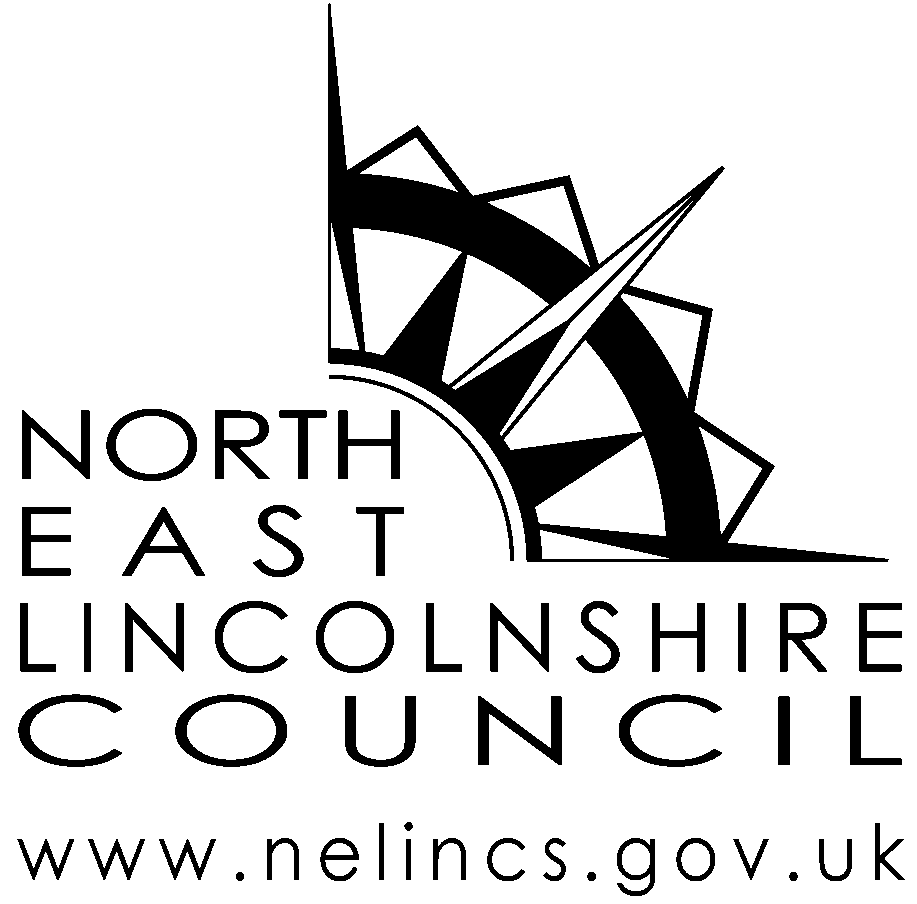 